Publicado en Alicante el 04/06/2020 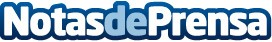 Cocina de Negocios lanza el método Climb Digital para ayudar a crecer a los empresarios gastronómicosLa Cocina de Negocios ha desarrollado el método Climb Digital de marketing digital para trabajar con empresarios del sector gastronómico en el impulso de su negocio y el aumento de sus ventas en un programa de tan solo 16 semanas. El método se enfoca en acompañar en su conversión online estratégica a través de un proceso, trabajando con herramientas del marketing para sistematizar la llegada de clientes, trabajar la relación con ellos y aumentar la facturaciónDatos de contacto:Bruno BulgarellaNota de prensa publicada en: https://www.notasdeprensa.es/cocina-de-negocios-lanza-el-metodo-climb Categorias: Gastronomía Marketing E-Commerce Restauración http://www.notasdeprensa.es